ИНСТИТУТ РАЗВИТИЯ ОБРАЗОВАНИЯГОСУДАРСТВЕННОЕ АВТОНОМНОЕ УЧРЕЖДЕНИЕ ДОПОЛНИТЕЛЬНОГО ПРОФЕССИОНАЛЬНОГО ОБРАЗОВАНИЯ ЯРОСЛАВСКОЙ ОБЛАСТИ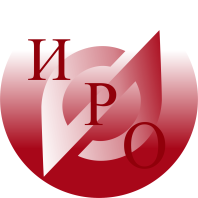 Исх.  №	                                                       от 	Руководителям профессиональных образовательных организаций Ярославской области О направлении методических материалов В рамках реализации проекта «Проектирование и разработка комплекта учебно-методических материалов по реализации программ основного общего образования (в том числе с возможностью профессионального обучения) в профессиональных образовательных организациях Ярославской области», утвержденного приказом ГАУ ДПО ЯО ИРО от 01.06.2018 № 01-03/92,  направляем разработанные проектной группой для практического использования методические рекомендации «Макеты учебных планов по реализации в профессиональных образовательных организациях Ярославской области основной общеобразовательной программы основного общего образования   для лиц, принятых на обучение на базе 8 классов общеобразовательных организаций»     (Приложение 1). Ректор							А.В. ЗолотареваИсп. Сатарина Г.Г., старший методист ЦРПО, тел. 23-08-97Приложение 1к письму ГАУ ДПО ЯО ИРОот_____________№_________Макеты учебных планов по реализации в профессиональных образовательных организациях Ярославской области основной общеобразовательной программы основного общего образования   для лиц, принятых на обучение на базе 8 классов общеобразовательных организаций Методические рекомендации Введение	Настоящие методические рекомендации подготовлены в целях оказания содействия профессиональным образовательным организациям Ярославской области в реализации образовательных программ основного общего образования на основе ФГОС. Предоставление молодежи возможности завершить получение основного общего образования, которое не было получено по каким-либо причинам в рамках общеобразовательной организации, является одним из направлений деятельности профессиональных образовательных организаций. Правовой основой данной деятельности является положения ст.23 п.4 Федерального закона Российской Федерации от 29 декабря 2012 года   №273-ФЗ «Об образовании в Российской Федерации», предоставляющие образовательной организации право осуществлять образовательную деятельность по образовательным программам, реализация которых не является основной целью их деятельности.	С 1 сентября 2018 года в профессиональные образовательные организации Ярославской области придут обучающиеся из общеобразовательных организаций, которые начали, но не завершили обучение по программам на основе ФГОС основного общего образования, утвержденного приказом Министерства образования и науки РФ от 17.12.2010 № 1897 "Об утверждении федерального государственного образовательного стандарта основного общего образования". В связи с этим завершение получения ими основного общего образования в профессиональных образовательных организациях также должно быть организовано в соответствии с данным ФГОС.  Разработка образовательных программ основного общего образования на основе ФГОС вызывает затруднения у педагогических коллективов профессиональных образовательных организаций. Сложности возникают при разработке учебных планов образовательной программы, при отборе содержания обучения, обеспечивающего достижение обучающимися результатов освоения основной образовательной программы основного общего образования    в соответствии с требованиями ФГОС и др.  Дополнительной сложностью при разработке и реализации образовательных программ основного общего образования с возможностью получения профессиональной подготовки является необходимость согласования ФГОС общего образования и профессиональных стандартов, на основе которых формируется содержание профессионального обучения.В связи с указанными факторами 27.02.2018 г. на заседании методического объединения руководящих работников профессиональных образовательных организаций Ярославской области была высказана просьба департаменту образования Ярославской области и ГАУ ДПО ЯО «Институту развития образования» о содействии в разработке и методическом обеспечении образовательных программ с получением основного общего образования, в том числе содействие в разработке учебных планов образовательных программ основного общего образования. С учётом данного обращения в рамках государственного задания департамента образования Ярославской области ГАУ ДПО ЯО «Институту развития образования» в период 2018 - 2020 гг. предусмотрена реализация проекта «Проектирование и разработка комплекта учебно-методических материалов по реализации программ основного общего образования (в том числе с возможностью профессионального обучения) в профессиональных образовательных организациях Ярославской области». Для реализации проекта приказом ГАУ ДПО ЯО ИРО от 01.06.2018 №0103/92 «Об утверждении проекта «Проектирование и разработка комплекта учебно-методических материалов по реализации программ основного общего образования (в том числе с возможностью профессионального обучения) в профессиональных образовательных организациях Ярославской области» утверждена проектная группа в составе: Выборнов В.Ю., руководитель ЦРПО ГАУ ДПО ЯО ИРО, руководитель проекта; Сатарина Г.Г., старший методист  ЦРПО, секретарь проектной группы; Бутнева И.А., зам. директора ГПОУ ЯО РКГИ, Выборнова Н.Н., зам. директора ГПОУ ЯО ЯПК №21, руководитель ОМО руководящих работников ПОО ЯО, в функционал которых входит обеспечение реализации ФГОС общего образования в рамках реализации профессиональных образовательных программ; Жирнова Г.В., зам. начальника отдела развития профессионального образования департамента образования Ярославской области; Задорожная И. В., методист кафедры профессионального образования ГАУ ДПО ЯО ИРО; Карпова Е.В., зам. директора ГПОУ ЯО ЯКИП, руководитель ОМО руководящих работников ПОО ЯО, в функционал которых входит организация научно-методической и учебно- методической деятельности; Костина С. В., зам. директора ГПОАУ ЯО ЗПК, Кригер Л. А., директор ГПОАУ ЯО ЗПК, руководитель  базовой площадки;              Петухова Н.И., начальник обеспечения государственной  аккредитации образовательной деятельности ГУ ЯО ЦОиККО; Туркова Э.П., ведущий специалист ГПОУ ЯО ЯКУиПТ; ЯшпатроваЕ.В., зам. директора ГПОУ ЯО ЯрТРТ.  Задачей проектной группы является разработка и экспертиза учебно-методических материалов, подготовленных в рамках реализации проекта. Для апробации разработанных материалов на базе ГПОАУ ЯО Заволжский политехнический колледж  центром развития профессионального образования ГАУ ДПО ЯО ИРО создана базовая площадка по направлению «Создание организационно-педагогических условий для апробации учебно-методических материалов, разработанных в рамках реализации проекта «Проектирование и разработка комплекта учебно-методических материалов по реализации программ основного общего образования (в том числе с возможностью профессионального обучения) в профессиональных образовательных организациях Ярославской области».Настоящее пособие включает разработанные в рамках деятельности проектной группы макеты учебных планов (далее – макеты), по реализации образовательной программы основного общего образования для лиц, принятых на обучение на базе 8 классов общеобразовательных организаций. При разработке макетов учебных планов были определены два подхода:разработка учебного плана по реализации образовательной программы основного общего образования (при пятидневной и шестидневной учебной неделе);разработка учебного плана по реализации образовательной программы основного общего образования с возможностью получения профессиональной подготовки по профессиям рабочих, должностям служащих (с различными объемами общеобразовательной подготовки при пятидневной и шестидневной учебной неделе).Макеты разработаны с учетом действующих нормативных правовых документов и опыта профессиональных образовательных организаций. Объемы учебного времени на реализацию образовательной программы, в том числе распределенные по периодам обучения (учебная четверть), даны в годовом исчислении.Наименования образовательной программы дано в соответствии с Ведомственным перечнем государственных услуг (работ), оказываемых (выполняемых) государственными учреждениями Ярославской области в сфере образования, находящихся в функциональном подчинении департамента образования Ярославской области (утвержденном приказом департамента образования Ярославской области от 29.12.2012  № 687/01-03).Макеты прошли экспертизу в департаменте образования Ярославской области и ГУ ЯО «Центре оценки и контроля качества образования» и рекомендованы профессиональным образовательным организациям для организации образовательной деятельности по реализации программ основного общего образования.УтвержденоДиректор      _________________________________(наименование образовательной организации)___________________________________________    (__________________)                                                                                                       (подпись)                  (расшифровка)«_____»______________201__г.  МАКЕТЫ УЧЕБНЫХ ПЛАНОВпо реализации основной общеобразовательной программы основного общего образования (9 класс или 5-ый год обучения) для лиц, принятых на обучение на базе 8 классов общеобразовательных организаций  (при пятидневной и шестидневной учебной неделе)__________________________________________________(Наименование образовательной организации)___________________________________________________на 20___- 20___ учебный годПояснительная запискак макетам учебных планов по реализации основной общеобразовательной программы основного общего образования   (9 класс или 5-ый год обучения) для лиц, принятых на обучение на базе 8 классов общеобразовательных организаций (при пятидневной и шестидневной учебной неделе) Макеты учебных планов (далее - Макеты) по реализации образовательной программы основного общего образования      (9 класс или 5-ый год обучения) для лиц, принятых на обучение на базе 8 классов общеобразовательных организаций  (при пятидневной и шестидневной учебной неделе) разработаны в целях учебно-методического обеспечения перехода профессиональных образовательных организаций к реализации основных образовательных программ основного общего образования на основе требований ФГОС основного общего образования, утвержденного приказом Министерства образования и науки РФ от 17.12.2010 № 1897 "Об утверждении федерального государственного образовательного стандарта основного общего образования". Макеты являются ориентиром при разработке учебного плана профессиональной образовательной организации, в котором отражаются и конкретизируются основные показатели: предметные области и состав учебных предметов; годовое распределение учебного времени, отводимого на освоение содержания образования по учебным предметам; максимально допустимая недельная нагрузка обучающихся. Учебный план профессиональной образовательной организации составляется в расчете на весь учебный год или иной период обучения, включая различные недельные учебные планы с учетом специфики календарного учебного графика образовательной организации. Макеты учебных планов определяют общий и максимальный объем аудиторной нагрузки обучающихся, состав обязательных предметных областей в объёме содержания пятого года обучения программы основного общего образования, последовательность и распределение учебных предметов, курсов по учебным периодам. Учебный план входит в организационный раздел основной образовательной программы основного общего образования. При разработке макетов учебных планов использованы следующие нормативные документы:Федеральный закон Российской Федерации от 29 декабря 2012 года № 273-ФЗ «Об образовании в Российской Федерации».Приказ Министерства образования и науки РФ от 17.12.2010 № 1897 "Об утверждении федерального государственного образовательного стандарта основного общего образования".Приказ Министерства образования и науки РФ от 30.08.2013 N 1015 "Об утверждении Порядка организации и осуществления образовательной деятельности по основным общеобразовательным программам - образовательным программам начального общего, основного общего и среднего общего образования".Примерная основная образовательная программа основного общего образования. Одобрена решением федерального учебно-методического объединения по общему образованию (протокол от 08 апреля 2015 г. № 1/15).Письмо Минобрнауки России от 18.08.2017 N 09-1672 «О направлении Методических рекомендаций по уточнению понятия и содержания внеурочной деятельности в рамках реализации основных общеобразовательных программ, в том числе в части проектной деятельности».Письмо Минобрнауки России от 24 ноября 2011 г. № МД-1552/03 «Об оснащении общеобразовательных учреждений учебным и учебно-лабораторным оборудованием».7.     Постановление Главного санитарного врача РФ от 29 декабря 2010г.№189 г. Москва «Об утверждении СанПиН 2.4.2.2821-10 "Санитарно-эпидемиологические требования к условиям и организации обучения в общеобразовательных учреждениях". Макеты учебных планов состоят из двух частей: обязательной части и части, формируемой участниками образовательных отношений, и предназначены для образовательных организаций, ведущих обучение на русском языке.Макеты учебных планов обеспечивают преподавание и изучение государственного языка Российской Федерации, возможность преподавания и изучения государственных языков республик Российской Федерации и родного языка из числа языков народов Российской Федерации.Обязательная часть макетов учебных планов определяет состав учебных предметов обязательных предметных областей и учебное время, отводимое на их изучение.В учебные планы входят следующие обязательные предметные области и учебные предметы:	русский язык и литература (русский язык, литература);	родной язык и родная литература (родной язык, родная литература);	иностранные языки (иностранный язык, второй иностранный язык);	общественно-научные предметы (история России, всеобщая история, обществознание, география);математика и информатика (алгебра, геометрия, информатика);	естественно-научные предметы (физика, биология, химия);	физическая культура и основы безопасности жизнедеятельности (физическая культура, основы безопасности жизнедеятельности).В настоящие макеты учебных планов не включены обязательные предметные области и учебные предметы: основы духовно-нравственной культуры народов России, искусство (изобразительное искусство, музыка), технология, а также предмет математика, т.к. их изучение в соответствии с ФГОС приходится на 1 – 4 годы реализации образовательной программы основного общего образования.Макеты учебных планов предусматривают возможность введения учебных курсов, обеспечивающих образовательные потребности и интересы обучающихся, в том числе этнокультурные. Планы обеспечивают в случаях, предусмотренных законодательством Российской Федерации в сфере образования, возможность обучения на государственных языках субъектов Российской Федерации и родном (нерусском) языке. Возможность изучения родного языка и родной литературы и количество учебных часов, отводимых на их изучение, обеспечивается за счет вариативной части учебного плана по запросу обучающихся, их родителей (законных представителей).Макеты учебных планов не предусматривают возможность изучения второго иностранного языка.При проведении занятий по иностранному языку, информатике, а также по физике и химии (во время проведения практических занятий) осуществляется деление групп на две подгруппы с учетом норм по предельно допустимой наполняемости групп. Часть учебных планов, формируемая участниками образовательных отношений, определяет время, отводимое на изучение содержания образования, обеспечивающего реализацию интересов и потребностей обучающихся, их родителей (законных представителей), педагогического коллектива образовательной организации. Оно может быть использовано:- на увеличение учебных часов, предусмотренных на изучение отдельных учебных предметов обязательной части (родной язык, родная литература, русский язык, математика и т.д.);- для введения специально разработанных учебных курсов (например, история и культура Ярославского края и т.п.);-  для предпрофильной подготовки (курс «Выбор профессии»).Учебные планы реализуется в течение одного года обучения.С учетом законодательства Российской Федерации каждая общеобразовательная организация самостоятельно определяет режим работы (5-дневная или 6-дневная учебная неделя). Количество часов, отведённых на освоение обучающимися учебного плана, состоящего из обязательной части и части, формируемой участниками образовательного процесса, в совокупности не должно превышать максимальную величину недельной образовательной нагрузки, установленной СанПиН 2.4.2.2821-10: при пятидневной учебной неделе - 33 часа, при шестидневной неделе – 36 часов. Макеты учебных планов по реализации образовательной программы основного общего образования для лиц, принятых на обучение на базе 8 классов (4 лет программы основного общего образования) представлены в двух вариантах:при пятидневной учебной неделе;при шестидневной учебной неделе.В соответствии с примерной образовательной программой основного общего образования продолжительность учебного года основного общего образования составляет 34-35 недель. Следовательно, при продолжительности учебного года в 34 недели на обучение в 9 классе отводится: при пятидневной неделе - 1122 часа; при шестидневной неделе - 1224 часа; если продолжительности учебного года 35 недель, то соответственно: при пятидневной неделе - 1155 часов; при шестидневной неделе - 1260 часов. Календарный учебный график является частью организационного раздела основной образовательной программы и определяет в соответствии с п.18.3.1.1. ФГОС даты начала и окончания учебного года, продолжительность учебного года, четвертей, сроки и продолжительность каникул, сроки проведения промежуточной аттестаций. Промежуточная аттестация проводится на последней неделе каждого периода (четверти, триместра, семестра и т.д.)  в рамках урочной и внеурочной деятельности за счет времени, отведенной на изучение предметов, и её периодичность определяется локальным актом образовательной организации.Календарный график учебного процесса является единым для обоих вариантов образовательных программ.Вариант 1.Макет учебного планапо реализации по реализации основной общеобразовательной программы основного общего образования   (9 класс или 5-ый год обучения) для лиц, принятых на обучение на базе 8 классов общеобразовательных организаций (пятидневная учебная неделя)Вариант 2.Макет учебного планапо реализации основной общеобразовательной программы основного общего образования   (9 класс или 5-ый год обучения) для лиц, принятых на обучение на базе 8 классов общеобразовательных организаций (шестидневная учебная неделя)Календарный учебный график реализации образовательной программы основного общего образования (9 класс или 5-ый год обучения) для лиц, принятых на обучение на базе 8 классов общеобразовательных организаций (пятидневная учебная неделя)УтвержденоДиректор      _________________________________(наименование образовательной организации)___________________________________________    (__________________)                                                                                                       (подпись)                  (расшифровка)«_____»______________201__г.  МАКЕТЫ УЧЕБНЫХ ПЛАНОВпо реализации основной общеобразовательной программы основного общего образования   для лиц, принятых на обучение на базе 8 классов общеобразовательных организаций, с возможностью получения профессиональной подготовки по профессиям рабочих, должностям служащих__________________________________________________(Наименование образовательной организации)___________________________________________________на 20___- 20___ учебный годПояснительная запискак макетам учебных планов по реализации основной общеобразовательной программы основного общего образования   для лиц, принятых на обучение на базе 8 классов общеобразовательной школы, с возможностью получения профессиональной подготовки по профессиям рабочих, должностям служащихМакеты учебных планов (далее - Макеты) по реализации основной общеобразовательной программы основного общего образования   для лиц, принятых на обучение на базе 8 классов общеобразовательной школы, с возможностью получения профессиональной подготовки по профессиям рабочих, должностям служащих  разработаны в целях учебно-методического обеспечения перехода профессиональных образовательных организаций к реализации основных образовательных программ основного общего образования на основе требований федерального государственного образовательного стандарта основного общего образования, утвержденного приказом Минобрнауки России от 17.12.2010 № 1897"Об утверждении федерального государственного образовательного стандарта основного общего образования". Образовательная программа учитывает возможность получения обучающимися профессиональной подготовки по профессиям рабочих, должностям служащих на основе соответствующего профессионального стандарта (при отсутствии - требований ЕТКС).Макеты являются ориентиром при разработке учебного плана профессиональной образовательной организации, в котором отражаются и конкретизируются основные показатели: предметные области и состав учебных предметов; годовое распределение учебного времени, отводимого на освоение содержания образования по учебным предметам; максимально допустимая недельная нагрузка обучающихся. Учебный план профессиональной образовательной организации составляется в расчете на весь учебный год или иной период обучения, включая различные недельные учебные планы с учетом специфики календарного учебного графика образовательной организации. Макеты учебных планов определяют общий и максимальный объем аудиторной нагрузки обучающихся, состав обязательных предметных областей в объёме содержания пятого года обучения программы основного общего образования, последовательность и распределение учебных предметов, курсов по учебным периодам. Учебный план входит в организационный раздел основной образовательной программы основного общего образования. При разработке макета учебного плана использованы следующие нормативные документы:Федеральный закон Российской Федерации от 29 декабря 2012 года № 273-ФЗ «Об образовании в Российской Федерации».Приказ Министерства образования и науки РФ от 17.12.2010 № 1897 "Об утверждении федерального государственного образовательного стандарта основного общего образования".Приказ Министерства образования и науки РФ от 30.08.2013 N 1015 "Об утверждении Порядка организации и осуществления образовательной деятельности по основным общеобразовательным программам - образовательным программам начального общего, основного общего и среднего общего образования". Приказ Министерства образования и науки Российской Федерации (Минобрнауки России) от 18 апреля 2013 г. № 292 г. Москва "Об утверждении Порядка организации и осуществления образовательной деятельности по основным программам профессионального обучения". Примерная основная образовательная программа основного общего образования. Одобрена решением федерального учебно-методического объединения по общему образованию (протокол от 08 апреля 2015 г. № 1/15).Письмо Минобрнауки России от 18.08.2017 N 09-1672 «О направлении Методических рекомендаций по уточнению понятия и содержания внеурочной деятельности в рамках реализации основных общеобразовательных программ, в том числе в части проектной деятельности».Письмо Минобрнауки России от 24 ноября 2011 г. № МД-1552/03 «Об оснащении общеобразовательных учреждений учебным и учебно-лабораторным оборудованием».  Постановление Главного санитарного врача РФ от 29 декабря 2010г.№189 г. Москва «Об утверждении СанПиН 2.4.2.2821-10 "Санитарно-эпидемиологические требования к условиям и организации обучения в общеобразовательных учреждениях". Приказ Министерства образования и науки Российской Федерации 02.07.2013 N 513 «Об утверждении Перечня профессий рабочих, должностей служащих, по которым осуществляется профессиональное обучение».Профессиональные стандарты по профессии рабочих, должностям служащих (требования ЕТКС, квалификационная характеристика) учитываются в соответствии с получаемой обучающимся профессией.Макеты учебных планов состоят из двух частей: обязательной части и части, формируемой участниками образовательных отношений, и предназначены для образовательных организаций, ведущих обучение на русском языке.Макеты учебных планов обеспечивают преподавание и изучение государственного языка Российской Федерации, возможность преподавания и изучения государственных языков республик Российской Федерации и родного языка из числа языков народов Российской Федерации.Обязательная часть макетов учебных планов определяет состав учебных предметов обязательных предметных областей и учебное время, отводимое на их изучение.В учебные планы входят следующие обязательные предметные области и учебные предметы:	русский язык и литература (русский язык, литература);	родной язык и родная литература (родной язык, родная литература);	иностранные языки (иностранный язык, второй иностранный язык);	общественно-научные предметы (история России, всеобщая история, обществознание, география);математика и информатика (алгебра, геометрия, информатика);	естественно-научные предметы (физика, биология, химия);	физическая культура и основы безопасности жизнедеятельности (физическая культура, основы безопасности жизнедеятельности).В настоящие макеты учебных планов не включены обязательные предметные области и учебные предметы: основы духовно-нравственной культуры народов России, искусство (изобразительное искусство, музыка), технология, а также предмет математика, т.к. их изучение в соответствии с ФГОС приходится на 1 – 4 годы реализации образовательной программы основного общего образования.Макеты учебных планов предусматривают возможность введения учебных курсов, обеспечивающих образовательные потребности и интересы обучающихся, в том числе этнокультурные. Планы обеспечивают в случаях, предусмотренных законодательством Российской Федерации в сфере образования, возможность обучения на государственных языках субъектов Российской Федерации и родном (нерусском) языке. Возможность изучения родного языка и родной литературы и количество учебных часов, отводимых на их изучение, обеспечивается за счет вариативной части учебного плана по запросу обучающихся, их родителей (законных представителей).Макеты учебных планов не предусматривают возможность изучения второго иностранного языка.При проведении занятий по иностранному языку, информатике, а также по физике и химии (во время проведения практических занятий) осуществляется деление групп на две подгруппы с учетом норм по предельно допустимой наполняемости групп. Часть учебных планов, формируемая участниками образовательных отношений, определяет время, отводимое на изучение содержания образования, обеспечивающего реализацию интересов и потребностей обучающихся, их родителей (законных представителей), педагогического коллектива образовательной организации. Оно может быть использовано:- на увеличение учебных часов, предусмотренных на изучение отдельных учебных предметов обязательной части (родной язык, родная литература, русский язык, математика и т.д.);- для введения специально разработанных учебных курсов (например, история и культура Ярославского края и т.п.);- для введения общеобразовательных предметов с учетом профиля профессионального обучения (например, основы проектной деятельности в профессии и т.д.).Учебный план реализуется в течение двух лет обучения.С учетом законодательства Российской Федерации каждая общеобразовательная организация самостоятельно определяет режим работы (5-дневная или 6-дневная учебная неделя). Количество часов, отведённых на освоение обучающимися учебного плана, состоящего из обязательной части и части, формируемой участниками образовательного процесса, в совокупности не должно превышать величину недельной образовательной нагрузки, установленной СанПиН 2.4.2.2821-10: при пятидневной учебной неделе - 33 часа, при шестидневной неделе – 36 часов. В соответствии с примерной образовательной программой основного общего образования продолжительность учебного года основного общего образования составляет 34-35 недель. Следовательно, при продолжительности учебного года в 34 недели на обучение в 9 классе отводится: при пятидневной неделе - 1122 часа; при шестидневной неделе - 1224 часа; если продолжительность учебного года 35 недель, то соответственно: при пятидневной неделе - 1155 часов; при шестидневной неделе - 1260 часов. Освоение содержания основного общего образования за 9 класс и профессиональной подготовки осуществляются параллельно в течение всего периода обучения. Максимальный объем часов, определенных ФГОС для 9 класса (5-ого года обучения) может быть выдан в режиме пятидневной недели в рамках общего срока обучения.  Учебный план представлен в трех вариантах:Вариант 1 – минимальный объем общеобразовательной подготовки; учебная неделя - пятидневная. Вариант 2 – максимальный объем общеобразовательной подготовки; учебная неделя - шестидневная.Вариант 3 – максимальный объем общеобразовательной подготовки; учебная неделя - пятидневная.Структура рабочего учебного плана включает в себя три раздела:Обязательная часть основного общего образования за 9 класс (5 год обучения) в объеме учебного времени – 1050 час., 1120 час., 1120 час. соответственно.Часть основного общего образования, формируемая участниками образовательных отношений, – 105 час., 140 час., 140 час. соответственно.Профессиональная подготовка реализуется в объеме учебного времени, не превышающего общий срок обучения. Наименования учебных дисциплин, объемы учебной и производственной практики определяются в соответствии с профессиональным стандартом (требованиями квалификационной характеристики).Продолжительность обучения по курсам:1 курс – 35 учебных недель (первая четверть – 8 учебных недель, вторая четверть – 8 учебных недель, третья четверть – 10 учебных недель, четвертая четверть – 9 учебных недель. Продолжительность каникул – весенние одна неделя, зимние – две недели, осенние - одна неделя, летние – 13 недель).2 курс – 39 учебных недель (первая четверть – 8 учебных недель, вторая четверть – 8 учебных недель, третья четверть – 10 учебных недель, четвертая четверть – 8 учебных недель, включая 4 недели, отведенные на производственную практику. Государственная итоговая аттестация – 5 недель, включая итоговую аттестацию по профессии рабочих, должностям служащих в виде квалификационного экзамена. Продолжительность каникул – весенние одна неделя, зимние – две недели, осенние - одна неделя). Промежуточная аттестация проводится на последней неделе каждой четверти в рамках урочной и внеурочной деятельности за счет времени, отведенной на изучение предметов.Содержание профессиональной подготовки формируется на основе профессионального стандарта (в случае его отсутствия – требований ЕТКС) в количестве – 1143 часа, 1236 часов и 1041 час соответственно. Выделенный объем времени на производственную практику – 120 часов из расчета: четыре недели по 30 часов (5 дней в неделю по 6 часов).Календарный график учебного процесса является единым для всех вариантов образовательных программ.Вариант 1УЧЕБНЫЙ ПЛАНпо реализации основной общеобразовательной программы основного общего образования   для лиц, принятых на обучение на базе 8 классов общеобразовательной школы, с возможностью получения профессиональной подготовки по профессиям рабочих, должностям служащих(минимальный объем общеобразовательной подготовки; учебная неделя – пятидневная)Вариант 2УЧЕБНЫЙ ПЛАНпо реализации основной общеобразовательной программы основного общего образования   для лиц, принятых на обучение на базе 8 классов общеобразовательной школы, с возможностью получения профессиональной подготовки по профессиям рабочих, должностям служащих(максимальный объем общеобразовательной подготовки; учебная неделя – шестидневная)Вариант 3УЧЕБНЫЙ ПЛАНпо реализации основной общеобразовательной программы основного общего образования   для лиц, принятых на обучение на базе 8 классов общеобразовательной школы, с возможностью получения профессиональной подготовки по профессиям рабочих, должностям служащих(максимальный объем общеобразовательной подготовки; учебная неделя – пятидневная)Календарный учебный график  реализации основной общеобразовательной программы основного общего образования   для лиц, принятых на обучение на базе 8 классов общеобразовательной школы, с возможностью получения профессиональной подготовки по профессиям рабочих, должностям служащихБогдановича, 16 	г. Ярославль, 150014        	ИНН 7604014626КПП 760401001БИК 047888001ОГРН 1027600679941приемная тел. +7 (4852) 21-06-83 тел./факс +7 (4852)  21-06-83e-mail: rcnit@iro.yar.ruПредметные областиУчебные предметыКоличество часов в четвертиКоличество часов в четвертиКоличество часов в четвертиКоличество часов в четвертиВсего часов(недель) за учебный годПредметные областиУчебные предметы1 четверть2 четверть3 четверть4 четвертьВсего часов(недель) за учебный годКоличество недель в четверти:Количество недель в четверти:8810834Русский язык и литератураРусский язык24203028102Русский язык и литератураЛитература24223026102Родной язык и родная литератураРодной языкРодной язык и родная литератураРодная литератураИностранные языкиИностранный язык24223026102Иностранные языкиВторой иностранный языкМатематика и информатикаАлгебра24203028102Математика и информатикаГеометрия1616201668Математика и информатикаИнформатика8810834Общественно-научные предметыИстория России8810834Общественно-научные предметыВсеобщая история8810834Общественно-научные предметыОбществознание8810834Общественно-научные предметыГеография1616201668Естественно-                                научные предметыФизика24203028102Естественно-                                научные предметыХимия1616201668Естественно-                                научные предметыБиология1616201668Физическая культура и Основы безопасности жизнедеятельностиОсновы безопасности жизнедеятельности8161034Физическая культура и Основы безопасности жизнедеятельностиФизическая культура162420868ИтогоИтого2402403002401020Часть, формируемая участниками образовательных отношенийПредмет(ы) по выбору образовательной организации1616201668Часть, формируемая участниками образовательных отношенийВыбор профессии8810834Часть, формируемая участниками образовательных отношенийИтого24243024102Итого по программе за годИтого по программе за год2642643302641122Максимально допустимая нагрузка в неделюМаксимально допустимая нагрузка в неделю33333333Предметные областиУчебные предметыКоличество часов в неделюКоличество часов в неделюКоличество часов в неделюКоличество часов в неделюВсего часов (недель)за учеб-ныйгодПредметные областиУчебные предметы1 четверть2четверть3 четверть4 четвертьВсего часов (недель)за учеб-ныйгодКоличество недель в четвертиКоличество недель в четверти8810834Русский язык и литератураРусский язык24243024102Русский язык и литератураЛитература24243024102Родной язык и родная литератураРодной языкРодной язык и родная литератураРодная литератураИностранные языкиИностранный язык24243024102Иностранные языкиВторой иностранный языкМатематика и информатикаАлгебра24243024102Математика и информатикаГеометрия1616201668Математика и информатикаИнформатика8810834Общественно-научные предметыИстория России1616201668Общественно-научные предметыВсеобщая история8810834Общественно-научные предметыОбществознание8810834Общественно-научные предметыГеография1616201668Естественнонаучные предметыФизика24243024102Естественнонаучные предметыХимия1616201668Естественнонаучные предметыБиология1616201668Физическая культура и Основы безопасности жизнедеятельностиОсновы безопасности жизнедеятельности8810834Физическая культура и Основы безопасности жизнедеятельностиФизическая культура24243024102ИтогоИтого2562563202561088Часть, формируемая участниками образовательных отношенийПредмет(ы) по выбору образовательной организации24243024102Часть, формируемая участниками образовательных отношенийВыбор профессии8810834Часть, формируемая участниками образовательных отношенийИтого32324032136Итого по программе за годИтого по программе за год2882883602881224Максимально допустимая нагрузка в неделюМаксимально допустимая нагрузка в неделю36363636СентябрьСентябрьСентябрьСентябрьОктябрьОктябрьОктябрьОктябрьОктябрьНоябрьНоябрьНоябрьНоябрьДекабрьДекабрьДекабрьДекабрьДекабрьЯнварьЯнварьЯнварьЯнварьФевральФевральФевральФевральМартМартМартМартАпрельАпрельАпрельАпрельМайМайМайМайМайИюньИюньИюньИюньКурсы03.09-07.0910.09-14.0917.09-21.0924.09-28.09        01.10-05.1008.10-12.1015.10-19.1022.10-26.1029.10-02.1106.11-09.1112.11-16.1119.11-23.1126.11-30.11        03.12-07.1210.12-14.1217.12-21.1224.12-28.1231.12-04.0107.01-11.0114.01-18.0121.01-25.0128.01-01.0204.02-08.0211.02-15.0218.02-22.0225.02-01.03        04.03-08.0311.03-15.0318.03-22.0325.03-29.03        01.04-05.0408.04-12.0415.04-19.0422.04-26.0429.04-03.0506.05-10.0513.05-17.0520.05-24.0527.05-31.05       03.06-07.0610.06-14.0617.06-21.0624.06-28.06123456789101112131415161718192021222324252627282930313233343536373839404142431тттттттпа=тттттттпа==тттттттттпа=тттттттпа::::::::::ОбозначенияТеоретическое обучениеГосударственная итоговая аттестацияпо программе основного общего образованияПромежуточная аттестацияКаникулыПредметные областиУчебные предметы, учебные дисциплины, практикаВсего часов за полный курс обученияКоличество часов в четвертиКоличество часов в четвертиКоличество часов в четвертиКоличество часов в четвертиВсего часов за учебный годКоличество часов в четвертиКоличество часов в четвертиКоличество часов в четвертиКоличество часов в четвертиКоличество часов в четвертиВсего часов за учебный годПредметные областиУчебные предметы, учебные дисциплины, практикаВсего часов за полный курс обученияПервый год обученияПервый год обученияПервый год обученияПервый год обученияВсего часов за учебный годВторой год обученияВторой год обученияВторой год обученияВторой год обученияВторой год обученияВсего часов за учебный годПредметные областиУчебные предметы, учебные дисциплины, практикаВсего часов за полный курс обучения1234Всего часов за учебный год12344Всего часов за учебный год1. Обязательная часть основного общего образования за 9 класс (5 год обучения), в том числе:1. Обязательная часть основного общего образования за 9 класс (5 год обучения), в том числе:10201201201241204841441361440112536Русский язык и литература Русский язык1028888321616201870Русский язык и литература Литература102161610165816161244Родной язык и родная литература Родной языкРодной язык и родная литература Родная литератураИностранные языки Иностранный язык102161610165816 16 1244Иностранные языки Второй иностранный языкМатематика и информатика Алгебра1028888321616201870Математика и информатика Геометрия 6888883288101036Математика и информатика Информатика3488108340Общественно-научные предметы История России348810834Общественно-научные предметы Всеобщая история348881034Общественно-научные предметы Обществознание348881034Общественно-научные предметы География6888108348881034Естественнонаучные предметы Физика10288108341616201668Естественнонаучные предметы Химия6888108348881034Естественнонаучные предметы Биология6888108348881034Физическая культура и основы безопасности жизнедеятельности ОБЖ3488108340Физическая культура и основы безопасности жизнедеятельности Физическая культура68881083416810342. Часть основного общего образования, формируемая участниками образовательных отношений, в том числе:2. Часть основного общего образования, формируемая участниками образовательных отношений, в том числе:1028810834161636068Физическая культура3488108340Предмет по выбору34881834Предмет по выбору34881834Всего часов основного общего образования Всего часов основного общего образования 11221281281341285181601521801126043. Профессиональная подготовка, в том числе:3. Профессиональная подготовка, в том числе:114313613619616963710411215012020506Предметы профессионального циклаУчебные дисциплины по профессиональному стандарту (ЕТКС)Учебная и производственная практикаУчебная практикаУчебная и производственная практикаПроизводственная практика120 120 Всего объем учебной нагрузки по программе Всего объем учебной нагрузки по программе226526426433029711552642643301201321110Максимально допустимая недельная нагрузка: Максимально допустимая недельная нагрузка: 333333333333333033Предметные областиУчебные предметы, учебные дисциплины, практикаВсего часов Количество часов в четвертиКоличество часов в четвертиКоличество часов в четвертиКоличество часов в четвертиВсего часов за учебный годКоличество часов в четвертиКоличество часов в четвертиКоличество часов в четвертиКоличество часов в четвертиКоличество часов в четвертиВсего часов за учебный годПредметные областиУчебные предметы, учебные дисциплины, практикаВсего часов Первый год обученияПервый год обученияПервый год обученияПервый год обученияВсего часов за учебный годВторой год обученияВторой год обученияВторой год обученияВторой год обученияВторой год обученияВсего часов за учебный годПредметные областиУчебные предметы, учебные дисциплины, практикаВсего часов 1234Всего часов за учебный год12344Всего часов за учебный год1. Обязательная часть основного общего образования за 9 класс (5 год обучения), в том числе:1. Обязательная часть основного общего образования за 9 класс (5 год обучения), в том числе:10881361361341365421441441520106546Русский язык и литература Русский язык1028888321616201870Русский язык и литература Литература102161610165816161244Родной язык и родная литература Родной языкРодной язык и родная литература Родная литератураИностранные языки Иностранный язык10216161016581616 12844Иностранные языки Второй иностранный языкМатематика и информатика Алгебра1028888321616201870Математика и информатика Геометрия 6888883388101036Математика и информатика Информатика348810834Общественно-научные предметы История России341616201668Общественно-научные предметы Всеобщая история348881034Общественно-научные предметы Обществознание348881034Общественно-научные предметы География6888108348810834Естественно-научные предметы Физика10288108341616201668Естественно-научные предметы Химия6888108348810834Естественно-научные предметы Биология6888108348810834Физическая культура и основы безопасности жизнедеятельности ОБЖ3488108340Физическая культура и основы безопасности жизнедеятельности Физическая культура681616101658161612442. Часть основного общего образования, формируемая участниками образовательных отношений, в том числе:2. Часть основного общего образования, формируемая участниками образовательных отношений, в том числе:13616162016681616201668Предмет по выбору6816162016680Предмет по выбору681616201668Всего часов основного общего образованияВсего часов основного общего образования1224152152154152610160160172 01226143. Профессиональная подготовка3. Профессиональная подготовка123613613620617265012812818812022586Предметы профессионального циклаУчебные дисциплины по профессиональному стандарту (ЕТКС)Учебная и производственная практикаУчебная практикаУчебная и производственная практикаПроизводственная практика120120Всего объем учебной нагрузки по программеВсего объем учебной нагрузки по программе246028828836032412602882883601201441200Максимально допустимая недельная нагрузка: Максимально допустимая недельная нагрузка: 363636363636363036Предметные областиУчебные предметы, учебные дисциплины, практикаУчебные предметы, учебные дисциплины, практикаВсего часов Количество часов в четвертиКоличество часов в четвертиКоличество часов в четвертиКоличество часов в четвертиКоличество часов в четвертиВсего часов за учебный годВсего часов за учебный годКоличество часов в четвертиКоличество часов в четвертиКоличество часов в четвертиКоличество часов в четвертиКоличество часов в четвертиКоличество часов в четвертиВсего часов за учеб-ный годПредметные областиУчебные предметы, учебные дисциплины, практикаУчебные предметы, учебные дисциплины, практикаВсего часов Первый год обученияПервый год обученияПервый год обученияПервый год обученияПервый год обученияВсего часов за учебный годВсего часов за учебный годВторой год обученияВторой год обученияВторой год обученияВторой год обученияВторой год обученияВторой год обученияВсего часов за учеб-ный годПредметные областиУчебные предметы, учебные дисциплины, практикаУчебные предметы, учебные дисциплины, практикаВсего часов 12341123441. Обязательная часть основного общего образования за 9 класс (5 год обучения), в том числе:1. Обязательная часть основного общего образования за 9 класс (5 год обучения), в том числе:1. Обязательная часть основного общего образования за 9 класс (5 год обучения), в том числе:1088136136134136542542144144144152016546546Русский язык и литература Русский языкРусский язык1028888323216161620187070Русский язык и литература ЛитератураЛитература102161610165858161616124444Родной язык и родная литература Родной языкРодной языкРодной язык и родная литература Родная литератураРодная литератураИностранные языки Иностранный языкИностранный язык102161610166060161616124444Иностранные языки Второй иностранный языкВторой иностранный языкМатематика и информатика АлгебраАлгебра1028888323216161620187070Математика и информатика Геометрия Геометрия 688888323288810103636Математика и информатика ИнформатикаИнформатика3488108343400Общественно-научные предметы История РоссииИстория России34161620166868Общественно-научные предметы Всеобщая историяВсеобщая история348888103434Общественно-научные предметы ОбществознаниеОбществознание348888103434Общественно-научные предметы ГеографияГеография688810834348881083434Естественно-научные предметы ФизикаФизика10288108343416161620166868Естественно-научные предметы ХимияХимия688810834348881083434Естественно-научные предметы БиологияБиология688810834348881083434Физическая культура и основы безопасности жизнедеятельности ОБЖОБЖ34881083434Физическая культура и основы безопасности жизнедеятельности Физическая культураФизическая культура1021616101858581616161244442. Часть основного общего образования, формируемая участниками образовательных отношений, в том числе:2. Часть основного общего образования, формируемая участниками образовательных отношений, в том числе:2. Часть основного общего образования, формируемая участниками образовательных отношений, в том числе:13616162016686816161620166868Предмет по выборуПредмет по выбору68161620166868Предмет по выборуПредмет по выбору16161620166868Всего часов основного общего образованияВсего часов основного общего образованияВсего часов основного общего образования122415215215415261061016016016017201226146143. Профессиональная подготовка3. Профессиональная подготовка3. Профессиональная подготовка104111211217614554554510410410415812010496496Предметы профессионального циклаПредметы профессионального циклаУчебные дисциплины по профессиональному стандарту (ЕТКС)Учебная и производственная практикаУчебная и производственная практикаУчебная практикаУчебная и производственная практикаУчебная и производственная практикаПроизводственная практика120120120Всего объем учебной нагрузки по программеВсего объем учебной нагрузки по программеВсего объем учебной нагрузки по программе22652642643302971155115526426426433012013211101110Максимально допустимая недельная нагрузка:Максимально допустимая недельная нагрузка:Максимально допустимая недельная нагрузка:33333333333333333033СентябрьСентябрьСентябрьСентябрьОктябрьОктябрьОктябрьОктябрьОктябрьНоябрьНоябрьНоябрьНоябрьДекабрьДекабрьДекабрьДекабрьДекабрьЯнварьЯнварьЯнварьЯнварьФевральФевральФевральФевральМартМартМартМартАпрельАпрельАпрельАпрельМайМайМайМайМайИюньИюньИюньИюньКурсы03.09-07.0910.09-14.0917.09-21.0924.09-28.09        01.10-05.1008.10-12.1015.10-19.1022.10-26.1029.10-02.1106.11-09.1112.11-16.1119.11-23.1126.11-30.11        03.12-07.1210.12-14.1217.12-21.1224.12-28.1231.12-04.0107.01-11.0114.01-18.0121.01-25.0128.01-01.0204.02-08.0211.02-15.0218.02-22.0225.02-01.03        04.03-08.0311.03-15.0318.03-22.0325.03-29.03        01.04-05.0408.04-12.0415.04-19.0422.04-26.0429.04-03.0506.05-10.0513.05-17.0520.05-24.0527.05-31.05       03.06-07.0610.06-14.0617.06-21.0624.06-28.06123456789101112131415161718192021222324252627282930313233343536373839404142431тптптптптптптпПА=тптптптптптптпПА==тптптптптптптптптпПА=тптптптптптптптпПА==:==2тптптптптптптпПА=тптптптптптптпПА==тптптптптптптптптпПА=пппптптптпПА::::::::::ОбозначенияТеоретическое т практическое обучениеПрактическое  обучениеГосударственная итоговая аттестацияпо программе основного общего образованияПромежуточная аттестацияКаникулыПА